DECRETO-LEGGE 10 settembre 2021, n. 122  Misure urgenti per fronteggiare l'emergenza  da  COVID-19  in  ambitoscolastico,     della     formazione      superiore      e      sociosanitario-assistenziale. (21G00134) (GU n.217 del 10-9-2021)  Vigente al: 11-9-2021                     IL PRESIDENTE DELLA REPUBBLICA   Visti gli articoli 77 e 87 della Costituzione;   Visti  gli  articoli  32  e  117,  secondo  e  terzo  comma,  dellaCostituzione;   Visto l'articolo 16 della Costituzione,  che  consente  limitazionidella liberta' di circolazione per ragioni sanitarie;   Visto il decreto-legge  25  marzo  2020,  n.  19,  convertito,  conmodificazioni, dalla legge 22 maggio 2020,  n.  35,  recante  «Misureurgenti per fronteggiare l'emergenza epidemiologica da COVID-19»;   Visto il decreto-legge 16  maggio  2020,  n.  33,  convertito,  conmodificazioni, dalla legge 14 luglio 2020, n. 74, recante  «Ulteriorimisure  urgenti  per  fronteggiare  l'emergenza   epidemiologica   daCOVID-19»;   Visto il decreto-legge 1°  aprile  2021,  n.  44,  convertito,  conmodificazioni, dalla legge 28 maggio 2021,  n.  76,  recante  «Misureurgenti per il contenimento dell'epidemia da COVID-19, in materia  divaccinazioni anti SARS-CoV-2, di giustizia e di concorsi pubblici»;   Visto il decreto-legge 22  aprile  2021,  n.  52,  convertito,  conmodificazioni, dalla legge 17 giugno 2021,  n.  87,  recante  «Misureurgenti per la graduale ripresa delle attivita' economiche e  socialinel  rispetto  delle  esigenze  di  contenimento   della   diffusionedell'epidemia da COVID-19»;   Visto il decreto-legge 23 luglio  2021,  n.  105,  recante  «Misureurgenti per fronteggiare l'emergenza epidemiologica da COVID-19 e perl'esercizio in sicurezza di attivita' sociali ed economiche»;   Visto il decreto-legge 6  agosto  2021,  n.  111,  recante  «Misureurgenti per l'esercizio in  sicurezza  delle  attivita'  scolastiche,universitarie, sociali e in materia di trasporti»;   Vista la dichiarazione dell'Organizzazione mondiale  della  sanita'dell'11 marzo 2020, con la quale  l'epidemia  da  COVID-19  e'  statavalutata  come  «pandemia»   in   considerazione   dei   livelli   didiffusivita' e gravita' raggiunti a livello globale;   Considerato  che  l'attuale   contesto   di   rischio   impone   laprosecuzione delle iniziative di carattere  straordinario  e  urgenteintraprese al fine di fronteggiare adeguatamente possibili situazionidi pregiudizio per la collettivita';   Ritenuta  la  straordinaria  necessita'   e   urgenza,   in   vistadell'imminente inizio delle attivita' didattiche dell'anno scolasticoe accademico 2021/2022, di introdurre ulteriori misure in ordine allemodalita'  di  accesso  alle  strutture  scolastiche,   educative   eformative, alle sedi  universitarie  e  delle  istituzioni  dell'altaformazione  artistica  musicale  e  coreutica,  nonche'  delle  altreistituzioni di alta formazione collegate alle universita', estendendoin  tali  ambiti  l'obbligo  di  certificazione  verde,  al  fine  digarantire la maggiore efficacia  delle  misure  di  contenimento  delvirus SARS-CoV-2;   Ritenuta la straordinaria  necessita'  e  urgenza  di  adeguare  ilquadro delle vigenti misure  di  contenimento  della  diffusione  delpredetto virus ampliando le categorie di soggetti tenuti  all'obbligovaccinale in ambito socio-assistenziale e socio-sanitario;   Vista la deliberazione del Consiglio dei ministri,  adottata  nellariunione del 9 settembre 2021;   Sulla proposta del Presidente del  Consiglio  dei  ministri  e  deiMinistri dell'istruzione, dell'universita' e della  ricerca  e  dellasalute;                                 Emana                      il seguente decreto-legge:                                Art. 1 Modifiche al decreto-legge 22 aprile 2021,  n.  52,  convertito,  con  modificazioni, dalla legge 17 giugno 2021, n. 87   1.  Al  decreto-legge  22  aprile  2021,  n.  52,  convertito,  conmodificazioni, dalla legge 17 giugno 2021,  n.  87,  dopo  l'articolo9-ter sono inseriti i seguenti:     «Art. 9-ter.1 (Impiego delle certificazioni  verdi  COVID-19  perl'accesso in ambito scolastico,  educativo  e  formativo).  -  1.  Ledisposizioni  di  cui  all'articolo  9-ter  si  applicano  anche   alpersonale dei servizi educativi per l'infanzia di cui all'articolo  2del decreto legislativo 13 aprile 2017, n. 65, dei centri provincialiper l'istruzione  degli  adulti  (CPIA),  dei  sistemi  regionali  diIstruzione e Formazione Professionale (IeFP), dei  sistemi  regionaliche  realizzano  i  percorsi  di  Istruzione  e  Formazione   TecnicaSuperiore  (IFTS)  e  degli  Istituti  Tecnici  Superiori  (ITS).  Leverifiche di cui al comma 4 dell'articolo 9-ter sono  effettuate  daidirigenti scolastici e dai responsabili delle istituzioni di  cui  alprimo periodo.     2. Fino al 31 dicembre 2021, termine di cessazione dello stato diemergenza, al fine di tutelare la salute  pubblica,  chiunque  accedealle strutture delle istituzioni scolastiche, educative  e  formativedi cui all'articolo 9-ter e al comma 1 del  presente  articolo,  devepossedere ed e' tenuto a esibire la certificazione verde COVID-19  dicui all'articolo 9, comma 2. La disposizione di cui al primo  periodonon si applica ai bambini, agli alunni e  agli  studenti  nonche'  aifrequentanti i sistemi  regionali  di  formazione,  ad  eccezione  dicoloro che  prendono  parte  ai  percorsi  formativi  degli  IstitutiTecnici Superiori (ITS).     3. La misura di cui al comma 2 non si applica ai soggetti  esentidalla campagna vaccinale sulla base di idonea  certificazione  medicarilasciata secondo i criteri definiti  con  circolare  del  Ministerodella salute.     4. I dirigenti scolastici  e  i  responsabili  delle  istituzioniscolastiche, educative e formative di cui al comma 2  sono  tenuti  averificare il rispetto delle prescrizioni di cui al medesimo comma 2.Nel caso in cui l'accesso alle strutture sia motivato da  ragioni  diservizio o di lavoro, la verifica sul rispetto delle prescrizioni  dicui al comma 2, oltre che dai soggetti di cui al primo periodo,  deveessere effettuata anche dai rispettivi datori di lavoro. Le verifichedelle certificazioni verdi COVID-19 sono effettuate con le  modalita'indicate dal  decreto  del  Presidente  del  Consiglio  dei  ministriadottato ai sensi  dell'articolo  9,  comma  10.  Con  circolare  delMinistro dell'istruzione possono essere stabilite ulteriori modalita'di verifica.     5. La violazione delle disposizioni di cui ai  commi  2  e  4  e'sanzionata  ai  sensi  dell'articolo  4,  commi  1,  3,  5  e  9  deldecreto-legge 25 marzo 2020, n. 19,  convertito,  con  modificazioni,dalla legge 22 maggio  2020,  n.  35.  Resta  fermo  quanto  previstodall'articolo 2, comma 2-bis, del decreto-legge 16  maggio  2020,  n.33, convertito, con modificazioni, dalla legge 14 luglio 2020, n. 74.     Art. 9-ter.2 (Impiego delle  certificazioni  verdi  COVID-19  perl'accesso nelle strutture della formazione  superiore).  -  1.  Fermorestando quanto previsto dall'articolo 9-ter,  fino  al  31  dicembre2021, termine di cessazione dello stato  di  emergenza,  al  fine  ditutelare  la  salute  pubblica,  chiunque   accede   alle   struttureappartenenti alle istituzioni universitarie  e  dell'alta  formazioneartistica musicale e coreutica, nonche'  alle  altre  istituzioni  dialta formazione collegate alle  universita',  deve  possedere  ed  e'tenuto a esibire la certificazione verde COVID-19 di cui all'articolo9, comma 2.     2. La misura di cui al comma 1 non si applica ai soggetti  esentidalla campagna vaccinale sulla base di idonea  certificazione  medicarilasciata secondo i criteri definiti  con  circolare  del  Ministerodella salute.     3. I responsabili delle istituzioni di cui al comma 1 sono tenutia verificare il rispetto delle prescrizioni di cui al predetto  comma1,  secondo  modalita'  a   campione   individuate   dalle   medesimeIstituzioni. Nel caso in cui l'accesso alle strutture sia motivato daragioni di servizio o di  lavoro,  la  verifica  sul  rispetto  delleprescrizioni di cui al comma 1, oltre che  dai  soggetti  di  cui  alprimo periodo, deve essere effettuata anche dai rispettivi datori  dilavoro.  Le  verifiche  delle  certificazioni  verdi  COVID-19   sonoeffettuate con le modalita' indicate dal decreto del  Presidente  delConsiglio dei ministri adottato ai sensi dell'articolo 9, comma 10.     4. La violazione delle disposizioni di cui ai  commi  1  e  3  e'sanzionata  ai  sensi  dell'articolo  4,  commi  1,  3,  5  e  9  deldecreto-legge 25 marzo 2020, n. 19,  convertito,  con  modificazioni,dalla legge 22 maggio  2020,  n.  35.  Resta  fermo  quanto  previstodall'articolo 2, comma 2-bis, del decreto-legge 16  maggio  2020,  n.33, convertito, con modificazioni, dalla legge  14  luglio  2020,  n.74.».   2. La  violazione  di  cui  al  comma  5  dell'articolo  9-ter  deldecreto-legge 22 aprile 2021, n. 52, convertito,  con  modificazioni,dalla legge 17 giugno 2021,  n.  87,  come  modificato  dal  comma  1dell'articolo 9-ter.1 del medesimo decreto-legge n. 52 del  2021,  dicui al  comma  1  del  presente  articolo,  e'  sanzionata  ai  sensidell'articolo 4, commi 1, 3, 5 e 9, del decreto-legge 25 marzo  2020,n. 19, convertito, con modificazioni, dalla legge 22 maggio 2020,  n.35.   3. Le amministrazioni interessate provvedono alle attivita' di  cuial presente articolo con le risorse umane, finanziarie e  strumentalidisponibili a legislazione vigente e senza nuovi o maggiori  oneri  acarico della finanza pubblica.                                Art. 2            Estensione dell'obbligo vaccinale in strutture          residenziali, socio-assistenziali e socio-sanitarie   1.  Al  decreto-legge  1°  aprile  2021,  n.  44,  convertito,  conmodificazioni, dalla legge 28 maggio 2021, n. 76, dopo  l'articolo  4e' inserito il seguente:     «Art. 4-bis  (Estensione  dell'obbligo  vaccinale  ai  lavoratoriimpiegati   in   strutture   residenziali,   socio-assistenziali    esocio-sanitarie). - 1. Dal 10 ottobre 2021, fino al 31 dicembre 2021,termine di cessazione dello stato di emergenza,  l'obbligo  vaccinaleprevisto dall'articolo 4, comma 1, si  applica  altresi'  a  tutti  isoggetti anche esterni che svolgono, a qualsiasi titolo,  la  propriaattivita' lavorativa nelle strutture di cui all'articolo 1-bis.     2. Le disposizioni di cui al comma 1 non si applicano ai soggettiesenti dalla campagna vaccinale sulla base di  idonea  certificazionemedica rilasciata  secondo  i  criteri  definiti  con  circolare  delMinistero della salute.     3. I responsabili delle strutture di cui all'articolo 1-bis  e  idatori di lavoro dei soggetti che, a qualunque titolo, svolgono nellepredette strutture  attivita'  lavorativa  sulla  base  di  contrattiesterni, assicurano il rispetto dell'obbligo di cui al comma 1. Fermorestando quanto previsto dall'articolo 17-bis  del  decreto-legge  17marzo 2020, n. 18, convertito,  con  modificazioni,  dalla  legge  24aprile 2020, n. 27, per la  finalita'  di  cui  al  primo  periodo  iresponsabili e i datori di lavoro  possono  verificare  l'adempimentodell'obbligo  acquisendo  le  informazioni  necessarie   secondo   lemodalita' definite con  decreto  del  Presidente  del  Consiglio  deiministri, adottato di concerto  con  i  Ministri  della  salute,  perl'innovazione tecnologica e la transizione digitale e dell'economia edelle  finanze,  sentito  il  Garante  per  la  protezione  dei  datipersonali.     4. Agli esercenti le professioni sanitarie e  agli  operatori  diinteresse sanitario nonche' ai lavoratori dipendenti delle  strutturedi cui  all'articolo  1-bis  si  applicano  le  disposizioni  di  cuiall'articolo 4, ad eccezione del comma  8,  e  la  sospensione  dellaprestazione lavorativa comporta che non sono dovuti  la  retribuzionene' altro compenso o  emolumento,  comunque  denominato,  e  mantieneefficacia  fino  all'assolvimento  dell'obbligo   vaccinale   o,   inmancanza, fino al  completamento  del  piano  vaccinale  nazionale  ecomunque non  oltre  il  31  dicembre  2021,  fermo  restando  quantoprevisto dall'articolo 4, comma 10.     5.  L'accesso  alle  strutture  di  cui  all'articolo  1-bis   inviolazione delle disposizioni di cui al  comma  1  e'  sanzionato  aisensi dell'articolo 4, commi 1, 3, 5 e 9, del decreto-legge 25  marzo2020, n. 19, convertito, con modificazioni,  dalla  legge  22  maggio2020, n. 35. Resta  fermo  quanto  previsto  dall'articolo  2,  comma2-bis, del decreto-legge 16  maggio  2020,  n.  33,  convertito,  conmodificazioni, dalla legge 14 luglio 2020, n. 74. La stessa  sanzionesi applica alla violazione delle disposizioni  di  cui  al  comma  3,primo periodo.».                                Art. 3                           Entrata in vigore   1. Il presente decreto entra  in  vigore  il  giorno  successivo  aquello  della  sua  pubblicazione  nella  Gazzetta  Ufficiale   dellaRepubblica italiana e sara' presentato alle Camere per la conversionein legge.   Il presente decreto, munito del sigillo dello Stato, sara' inseritonella  Raccolta  ufficiale  degli  atti  normativi  della  Repubblicaitaliana. E' fatto obbligo a chiunque spetti di osservarlo e di farloosservare.     Dato a Roma, addi' 10 settembre 2021                              MATTARELLA                                   Draghi,  Presidente  del  Consiglio                                  dei ministri                                   Bianchi, Ministro dell'istruzione                                   Messa, Ministro dell'universita'  e                                  della ricerca                                   Speranza, Ministro della salute Visto, il Guardasigilli: Cartabia 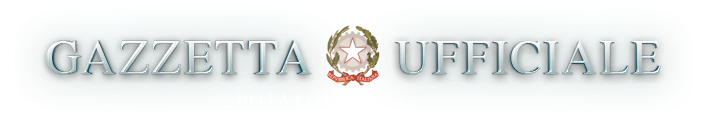 